How To Use This Template:This template is intended to make it easier to write your landing page copy and present it to your graphic designer and web developer. It’s also meant to be easily editable to suit your needs. If you’d like to add more fields, right click in a cell, move cursor to Insert, and add more columns, rows, and cells as needed. Delete all notes and screenshot example before use.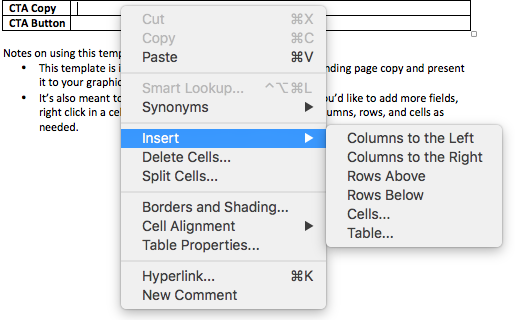 Title TagKeep under 70 characters … Keep under 70 characters … Keep under 70 characters … Meta DescriptionKeep under 156 characters …Keep under 156 characters …Keep under 156 characters …HeadlineConsider using our headline analyzer: http://coschedule.com/headline-analyzerConsider using our headline analyzer: http://coschedule.com/headline-analyzerConsider using our headline analyzer: http://coschedule.com/headline-analyzerBodyWrite your main body copy here …Write your main body copy here …Write your main body copy here …SubheadIf your page has sub-sections, copy and paste subheads and subsections as necessary.If your page has sub-sections, copy and paste subheads and subsections as necessary.If your page has sub-sections, copy and paste subheads and subsections as necessary.Sub-ContentInsert copy for content blocks in these spaces …Design DirectionList graphic design needs for your design team to follow.List graphic design needs for your design team to follow.List graphic design needs for your design team to follow.